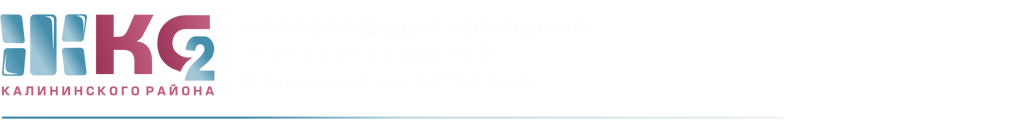 ОТЧЕТо доначислениях ИПУ по актам с 01.08.2020-31.08.2020 г  ПериодКоличествоПерерасчет (руб.) август 2020гпередано для проверки13проверено13доначислено- 00с нарушением-3фактич.расх10